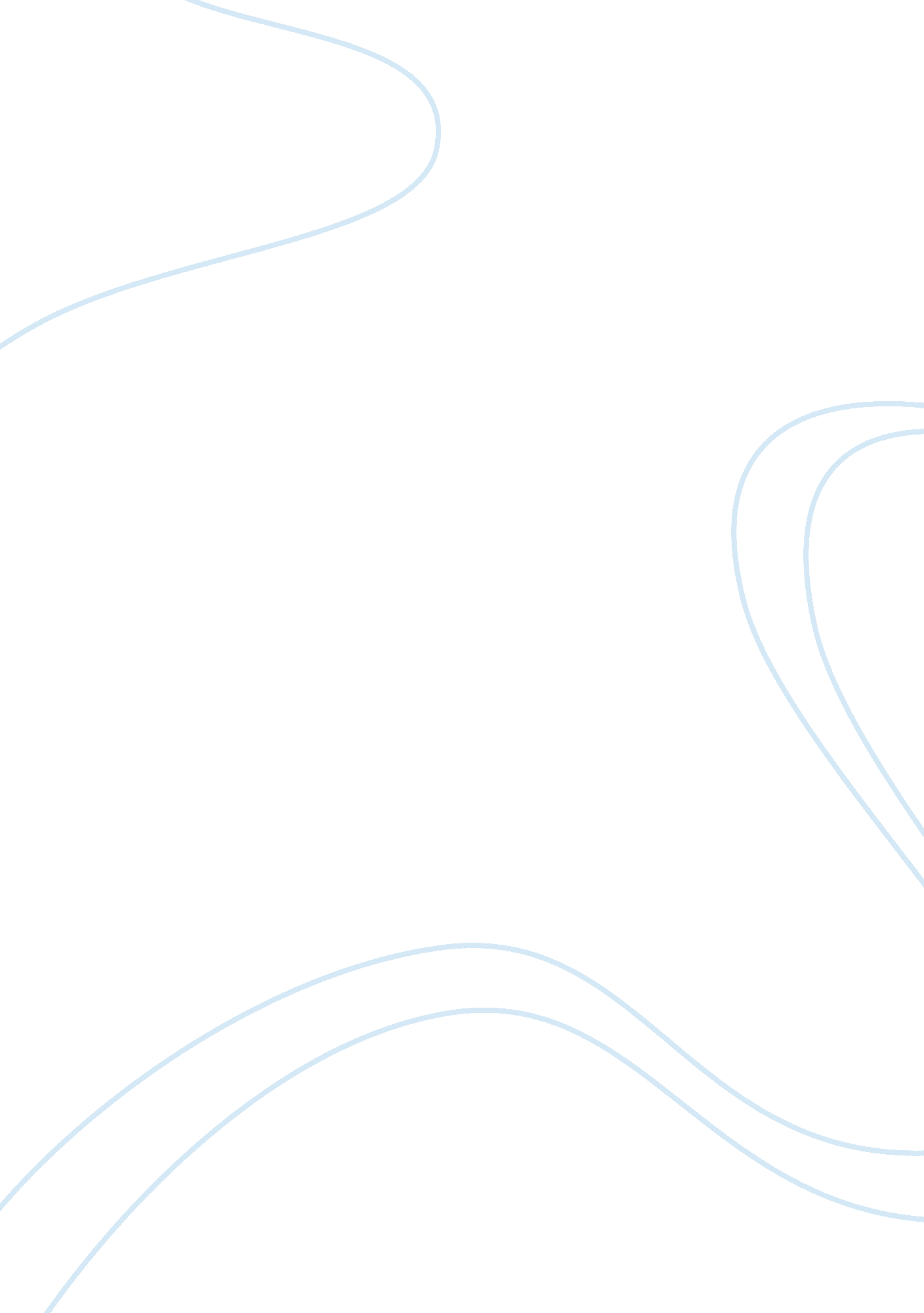 Lithium nitrate lino3 structure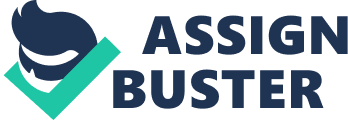 \n[toc title="Table of Contents"]\n \n \t Experimental Melting Point: \n \t Experimental Boiling Point: \n \t Experimental Gravity: \n \t Experimental Solubility: \n \t Appearance: \n \t Stability: \n \t Safety: \n \n[/toc]\n \n Contents Safety: Experimental data Predicted – ACD/Labs Predicted – ChemAxon Experimental Physico-chemical Properties Experimental Melting Point: Experimental Boiling Point: Experimental Gravity: Experimental Solubility: Miscellaneous Appearance: Stability: Safety: Predicted data is generated using the ACD/Labs Percepta Platform – PhysChem Module No predicted properties have been calculated for this compound. Click to predict properties on the Chemicalize site Molecular Formula LiNO 3 Average mass 68. 946 Da Density Boiling Point Flash Point Molar Refractivity Polarizability Surface Tension Molar Volume 264 °CAlfa Aesar 264 °COxford University Chemical Safety Data (No longer updated)More details 264 °CAlfa Aesar10742, 10985, 13405, 44456 251 °CLabNetworkLN00198682 600 °C (Decomposes)Alfa Aesar 600 °C (Decomposes)Alfa Aesar10742, 10985, 13405, 44456 2. 38 g/mLAlfa Aesar10742, 10985, 13405, 44456 Soluble in water, alcohol, NH4OH, and pyridineAlfa Aesar13405 white crystalsOxford University Chemical Safety Data (No longer updated)More details Stable. Incompatible with reducing agents, strong acids, organic materials, finely powdered metals. Oxidizer. Oxford University Chemical Safety Data (No longer updated)More details 22-26-36/37/39Alfa Aesar10742, 10985, 13405, 44456 8-36/37/38Alfa Aesar10742, 10985, 13405, 44456 DANGER: OXIDIZER, causes GI injury, skin and eye irritationAlfa Aesar10742, 10985, 13405, 44456 Safety glasses, gloves, adequate ventilation. Oxford University Chemical Safety Data (No longer updated)More details Density: Boiling Point: Vapour Pressure: Enthalpy of Vaporization: Flash Point: Index of Refraction: Molar Refractivity: #H bond acceptors: #H bond donors: #Freely Rotating Bonds: #Rule of 5 Violations: ACD/LogP: ACD/LogD (pH 5. 5): ACD/BCF (pH 5. 5): ACD/KOC (pH 5. 5): ACD/LogD (pH 7. 4): ACD/BCF (pH 7. 4): ACD/KOC (pH 7. 4): Polar Surface Area: Polarizability: Surface Tension: Molar Volume: 